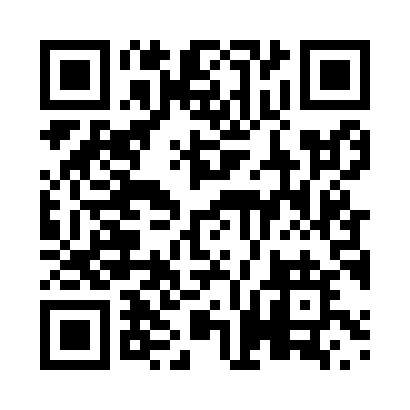 Prayer times for Carignan, Quebec, CanadaWed 1 May 2024 - Fri 31 May 2024High Latitude Method: Angle Based RulePrayer Calculation Method: Islamic Society of North AmericaAsar Calculation Method: HanafiPrayer times provided by https://www.salahtimes.comDateDayFajrSunriseDhuhrAsrMaghribIsha1Wed4:055:4112:505:518:019:362Thu4:035:3912:505:528:029:383Fri4:015:3812:505:538:039:404Sat3:595:3612:505:538:049:425Sun3:575:3512:505:548:069:446Mon3:555:3312:505:558:079:457Tue3:535:3212:505:568:089:478Wed3:515:3112:505:568:099:499Thu3:495:2912:505:578:109:5110Fri3:475:2812:505:588:129:5311Sat3:465:2712:505:588:139:5512Sun3:445:2612:505:598:149:5613Mon3:425:2412:506:008:159:5814Tue3:405:2312:506:018:1610:0015Wed3:385:2212:506:018:1810:0216Thu3:375:2112:506:028:1910:0317Fri3:355:2012:506:038:2010:0518Sat3:335:1912:506:038:2110:0719Sun3:325:1812:506:048:2210:0920Mon3:305:1712:506:058:2310:1021Tue3:295:1612:506:058:2410:1222Wed3:275:1512:506:068:2510:1423Thu3:265:1412:506:068:2610:1524Fri3:245:1312:506:078:2710:1725Sat3:235:1212:506:088:2810:1926Sun3:215:1212:506:088:2910:2027Mon3:205:1112:506:098:3010:2228Tue3:195:1012:516:098:3110:2329Wed3:175:1012:516:108:3210:2530Thu3:165:0912:516:118:3310:2631Fri3:155:0812:516:118:3410:28